Kitmir Tierhilfe Demirtas e.V.  Jennifer Wenke  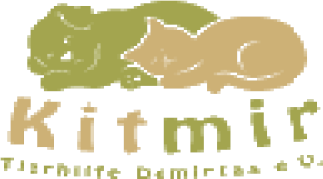 In den Plänen 22  14943 Luckenwalde      Kitmir.tierpatenschaften@gmail.com  Übernahme einer Tierpatenschaft   Ja, ich möchte eine Patenschaft übernehmen für:    Hund    	   	 Katze    	   	 ___________   Name des Tieres:   	___________________________   Nachname, Vorname:   	   	________________________________   Straße, Hausnr.      	   	________________________________   PLZ, Wohnort   	   	   	________________________________   Tel:__________________ Email:________________________________   Ich/Wir richten zugunsten des oben genannten Tieres einen Dauerauftrag in   Höhe von € ___________ monatlich/jährlich ein. (Unzutreffendes bitte streichen)   Ich/Wir spenden einmalig zugunsten des oben genannten Tieres folgenden  Betrag € _____________ per Überweisung auf das Spendenkonto.   Wir laden alle Paten recht herzlich ein, die Tiere vor Ort zu besuchen. Bitte teilen Sie uns dies vorher zwecks Terminabsprache mit.    Sollte Ihr Patentier vermittelt werden oder versterben, werden wir Sie unverzüglich darüber informieren.    Spendenkonto:   Sparkasse Salem-Heiligenberg   Kontonr.: 204 9971   BLZ 690 517 25   IBAN: DE74690517250002049971   BIC / SWIFT: SOLADES1SAL   